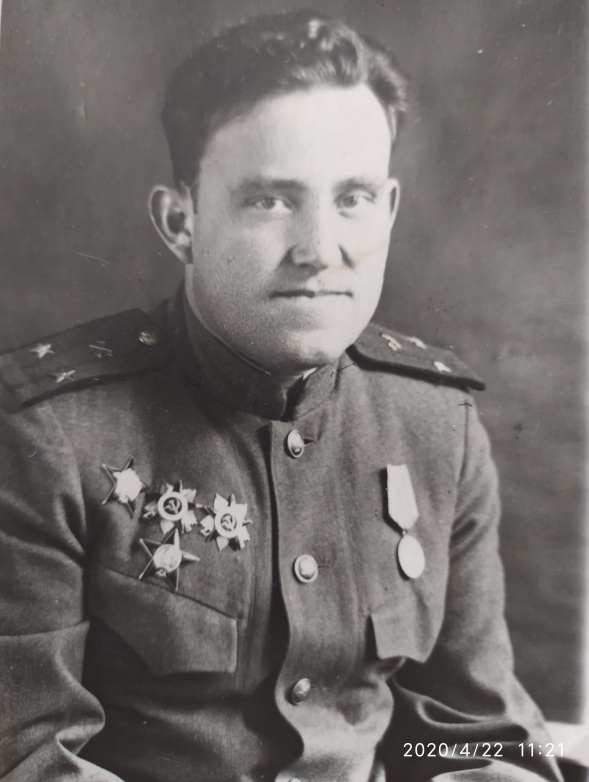 Лесин Константин Корнеевич 1913г. –2001г.